Publicado en España el 15/10/2020 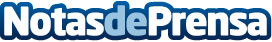 Cómo aprender a crear tiendas 'online', ganar visibilidad y vender por internet gracias a Rubén MingEl experto en e-commerce es uno de los doce autores del libro 'Sistema SIC de ventas', cuyo lanzamiento prepara Lioc Editorial, y en el que varios profesionales y empresarios de distintos sectores cuentan cómo este sistema de ventas ha aumentado de manera exponencial el volumen de sus proyectosDatos de contacto:Isabel LucasLioc Editorial+34672498824Nota de prensa publicada en: https://www.notasdeprensa.es/como-aprender-a-crear-tiendas-online-ganar Categorias: Internacional Nacional Telecomunicaciones Marketing Emprendedores E-Commerce http://www.notasdeprensa.es